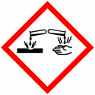 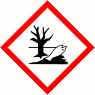 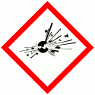 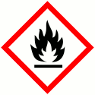 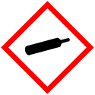 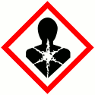 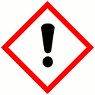 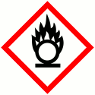 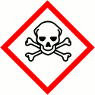 1. 1. 1. 2. 2. 2. 3. 3. 3. 4. 4. 4. 5. 5. 5. 6.6.6.7. 7. 7. ………………………… Joe Bloggs……………………………………………………Academic supervisor…………………………………………………………………………………………………………………………… Joe Bloggs……………………………………………………Academic supervisor…………………………………………………………………………………………………………………………… Joe Bloggs……………………………………………………Academic supervisor…………………………………………………………………………………………………………………………… Joe Bloggs……………………………………………………Academic supervisor…………………………………………………………………………………………………………………………… Joe Bloggs……………………………………………………Academic supervisor…………………………………………………………………………………………………………………………… Joe Bloggs……………………………………………………Academic supervisor…………………………………………………………………………………………………………………………… Joe Bloggs……………………………………………………Academic supervisor…………………………………………………………………………………………………………………………… Joe Bloggs……………………………………………………Academic supervisor…………………………………………………………………………………………………………………………… Joe Bloggs……………………………………………………Academic supervisor…………………………………………………………………………………………………………………………… Joe Bloggs……………………………………………………Academic supervisor…………………………………………………………………………………………………………………………… Joe Bloggs……………………………………………………Academic supervisor…………………………………………………………………………………………………………………………… Joe Bloggs……………………………………………………Academic supervisor…………………………………………………………………………………………………………………………… Joe Bloggs……………………………………………………Academic supervisor…………………………………………………………………………………………………………………………… Joe Bloggs……………………………………………………Academic supervisor…………………………………………………………………………………………………………………………… Joe Bloggs……………………………………………………Academic supervisor…………………………………………………………………………………………………………………………… Joe Bloggs……………………………………………………Academic supervisor…………………………………………………………………………………………………………………………………………………………………………………………………………………………………………………………………………………………………………………………………………………………………………………………………………………………………………………………………………………………………………………………………………………………………………………………………………………………………………………………………………………………………………………………………………………………………………………………………………………………………………………………………………………………………………………………………………………………………………………………………………………………………………………………………………………………………………………………………………………………………………………………………………………………………………………………………………………………………………………………………………………………………………………………………………………………………………………………………………………………………………………………………………………………………………………………………………………………………………………………………………………………………………………………………………………………………………………………………………………………………………………………………………………………………………………………………………………………………………………………………………………………………………………………………………………………………………………………………………………………………………………………………………………………………………………………………………………………………………………………………………………………………………………………………………………………………………………………………………………………………………………………………………………………………………………………………………………………………………………………………………………………………………………………………………………………………………………………………………………………………………………………………………………………………………………………………………………………………………………………………………………………………………………………………………………………………………………………………………………………………………………………………………………………………………………………………………………………………………………………………………………………………………………………………………………………………………………………………………………………………………………………………………………………………………………………………………………………………………………………………………………………………………………………………………………………………………………………………………………………………………………………………………………………………………………………………………………………………………………………………………………………………………………………………………………………